Volume Formula - Sphere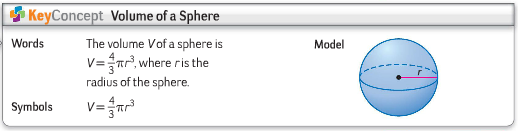 Find the exact and decimal volume of the spheres in numbers 1 through 4 below. Round your answers to the nearest hundredth.     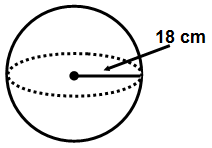 2. A sphere with a diameter of 12 cm. 3. A sphere with a surface area of 12 square units. 4. A sphere with a great circle circumference of 32 feet. 5. A sphere has a volume of  cubic meters. Find the radius.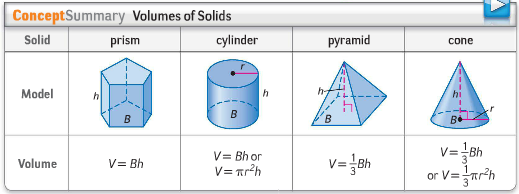 Volume Formula - SphereFind the exact and decimal volume of the spheres in numbers 1 through 4 below. Round your answers to the nearest hundredth.     2. A sphere with a diameter of 12 cm. 3. A sphere with a surface area of 12 square units. 4. A sphere with a great circle circumference of 32 feet. 5. A sphere has a volume of  cubic meters. Find the radius.